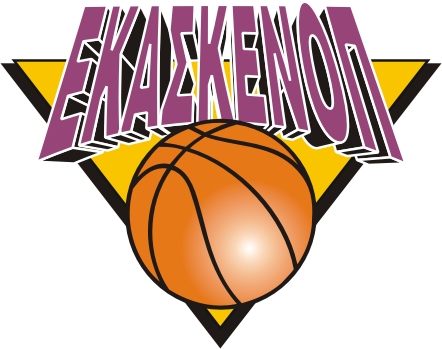        ΕΝΩΣΗ ΚΑΛΑΘΟΣΦΑΙΡΙΚΩΝ                                                                                                        CENTRAL & SOUTH   ΣΩΜΑΤΕΙΩΝ ΚΕΝΤΡΙΚΗΣ & ΝΟΤΙΑΣ 				                                          PELOPONNISE UNION              ΠΕΛΟΠΟΝΝΗΣΟΥ						                            OF BASKETBAL CLUBSΜΑΙΖΩΝΟΣ 57 - 241 32 ΚΑΛΑΜΑΤΑ	                             		    	MAIZONOS 57 – 241 32 KALAMATA         ΤΗΛ. – ΦΑΞ (27210-)93433 					                                      TEL.. – FAX (27210-) 93433 ΜΕΛΟΣ ΤΗΣ ΕΛΛΗΝΙΚΗΣ ΟΜΟΣΠΟΝΔΙΑΣ ΚΑΛΑΘΟΣΦΑΙΡΙΣΗΣ (Ε.Ο.Κ.)Website : www.ekaskenop.gr / E-mail : info@ekaskenop.gr Καλαμάτα 30-07-2021ΔΕΛΤΙΟ ΤΥΠΟΥ*Στον πρώτο αγώνα της ημέρας: Κροατία – Βόρεια Μακεδονία 124-37Διαιτητές: Αναστόπουλος, Νάστος, ΚαρδάραςΔεκάλεπτα: 31-11, 36-6, 25-13, 32-7Η στατιστική της αναμέτρησης: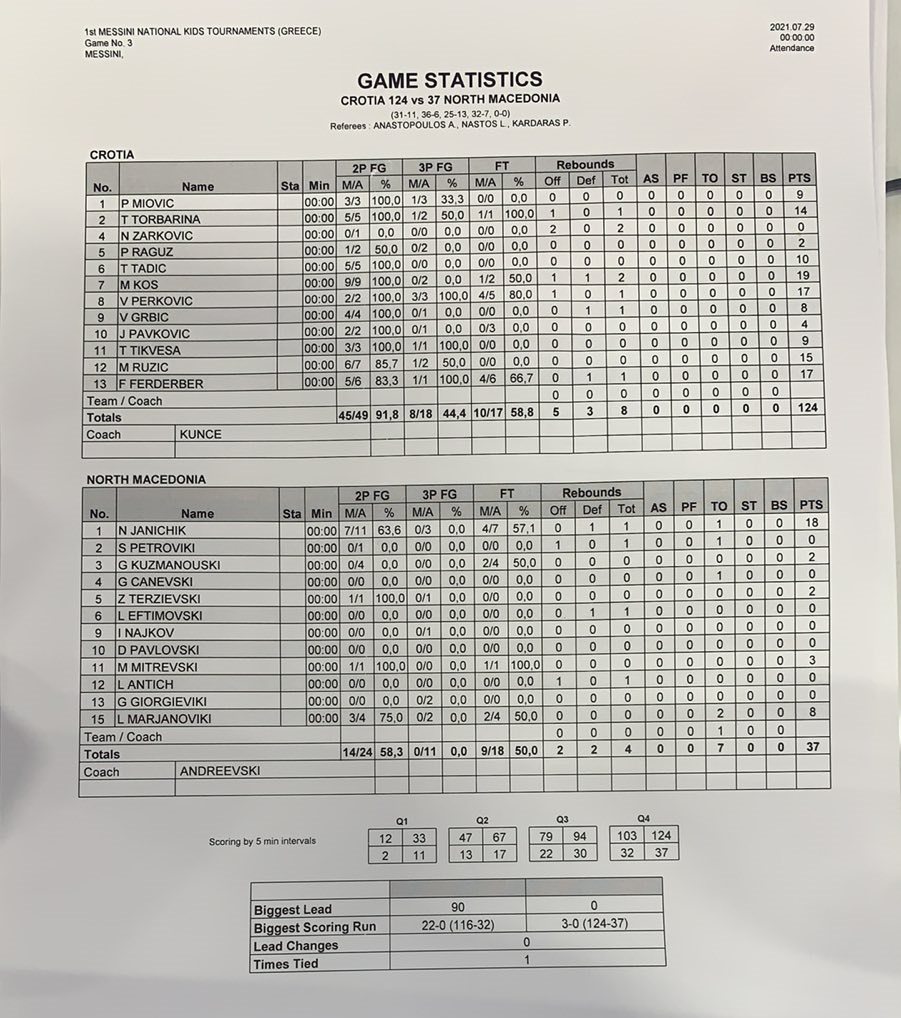 -//--2-    Η Εθνική Παμπαίδων έκανε το 2/2 στο Διεθνές Τουρνουά Παμπαίδων που φιλοξενείται στη Μεσσήνη. Επικράτησε της Πολωνίας με 89-62. Σήμερα (30/7), στις 20.00 θα αντιμετωπίσει την Κροατία για την 3η αγωνιστική του 1ου Κυπέλλου Μεσσήνης U15.     Η ελληνική ομάδα ουσιαστικά “τελείωσε” το παιχνίδι από το πρώτο δεκάλεπτο, το οποίο σφραγίστηκε με το επιμέρους 24-5. Από εκεί και πέρα διατήρησε ένα μεγάλο προβάδισμα, το οποίος έφτασε και στο +30 (87-57), πριν πέσει η αυλαία με το τελικό 89-62.Διαιτητές: Κορομηλάς, Νάστος, ΚαρδάραςΔεκάλεπτα: 25-5, 44-24, 63-42, 89-62Ελλάδα (Σγουρίτσας): Αναγνωστόπουλος, Νικολαϊδης 9, Αβδάλας 20, Ζερβός 3, Παπαζώτος 4, Δονάκης, Λιοτόπουλος 6, Κουστένης 7, Τσαχτσίρας 8, Επαμεινώνδας 17, Αμπόσι 4, Χαβούτας 11Η στατιστική της αναμέτρησης: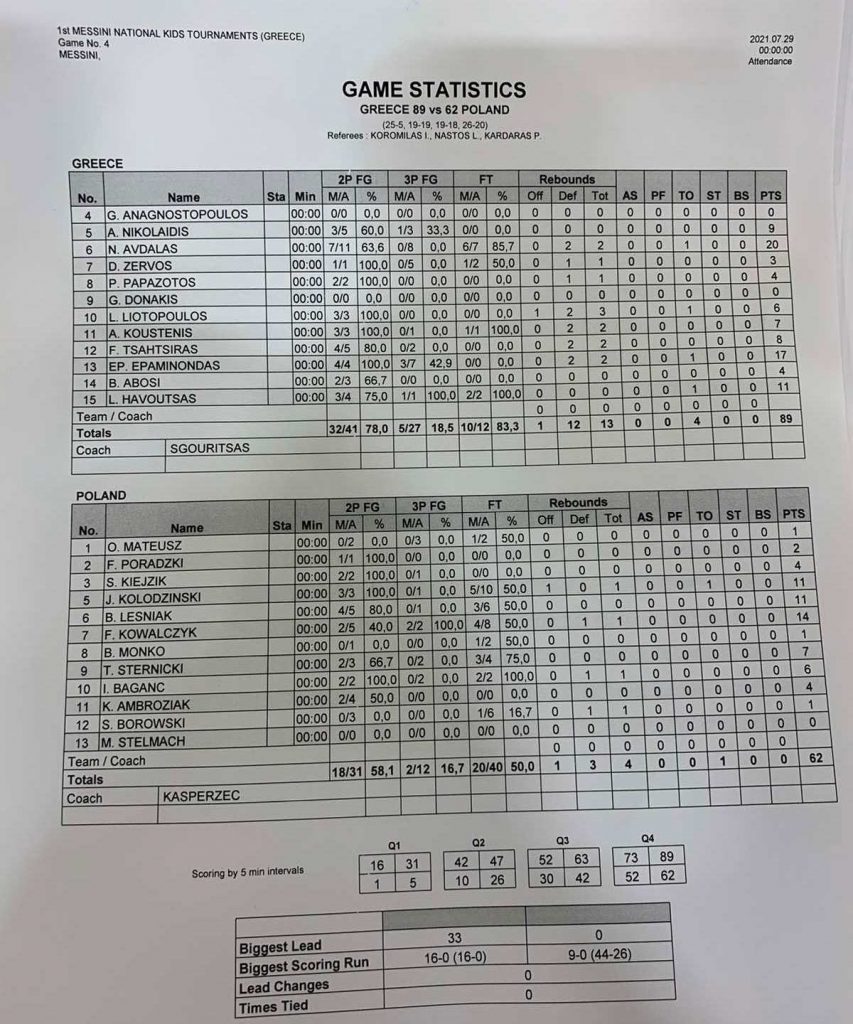 -//--3-RESULTS OF THE GAMES2ND RACETHURSDAΥ 29 OF JULY 202117:30	CROATIA – NORTH MACEDONIA		(  124-37 )20:00	HELLAS – POLAND 				(  89-62   )MUCH SCORE3RD RACEFRIDAY 30 OF JULY 202117:30	NORTH MACEDONIA -POLAND20:00	   HELLAS – CROATIATEAMRACINGWINSDEFEATSZEROATTACKSDEFENCESPOINTS DIFFERENCE GRADINGHELLAS22002101061044POLAND2110143165-223CROATIA2110200118823NORTH MACEDONIA202081245-1642